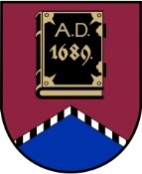 ALŪKSNES NOVADA PAŠVALDĪBAS DOMESOCIĀLĀ, IZGLĪTĪBAS UN KULTŪRASKOMITEJADĀRZA IELĀ 11, ALŪKSNĒ, ALŪKSNES NOVADĀ, LV – 4301, TĀLRUNIS 64381496, E-PASTS: dome@aluksne.lvAlūksnēSĒDES PROTOKOLS2023. gada 16. jūnijā								       	Nr. 7Atklāta sēde sasaukta un sākta plkst.10.00, Dārza ielā 11, Alūksnē, Alūksnes novadā, zālē 1.stāvā, sēde slēgta plkst.11.45Sēdi vada Sociālās, izglītības un kultūras komitejas priekšsēdētāja Līga LANGRATESēdi protokolē Alūksnes novada pašvaldības Centrālās administrācijas domes sekretāre Everita BALANDESēdei tiek veikts audioierakstsSēdē piedalās 7 no 8 komitejas locekļiem:Dzintars ADLERSArturs DUKULISAivars FOMINSArtūrs GRĪNBERGSMaruta KAULIŅA		līdz plkst.11.30					Līga LANGRATEJānis SADOVŅIKOVSSēdē piedalās interesenti:Viktorija AVOTA, Ingus BERKULIS, Sanita BUKANE, Aiva EGLE, Alise KRUKOVSKA, Gunta KUPČA, Kristīne LĀCE, Monta MELZOBA, Zanda PAVLOVA, Ilze POSTA, Matīss PŪPOLS, Ingrīda SNIEDZE, Reinis VĀRTUKAPTEINIS, Silva ZARIŅA	L.LANGRATE	atklāj komitejas sēdi (pielikumā izsludinātā sēdes darba kārtība uz 1 lapas) un informē, ka sēdē nepiedalās I.LĪVIŅA. Informē, ka ir viens papildu darba kārtības jautājums. Aicina balsot par priekšlikumu - iekļaut darba kārtībā vienu papildu darba kārtības punktu.Sociālās, izglītības un kultūras komitejas locekļi, atklāti balsojot, “par” – 6 (A.DUKULIS,  A.GRĪNBERGS, A.FOMINS, M.KAULIŅA, L.LANGRATE, J.SADOVŅIKOVS), “pret” – nav,  “atturas” – nav, nolemj:Atbalstīt priekšlikumu.	Balsojumu neveic Dz.ADLERS.Precizētā darba kārtība:Par Alūksnes novada muzeja direktoru. Par grozījumiem Alūksnes novada pašvaldības domes 2023. gada 23. februāra lēmumā Nr. 33 “Par daudzfunkcionālā sociālo pakalpojumu centra pakalpojumiem”. Par izstāšanos no biedrības “Latvijas Tautas sporta asociācija”. Informācija par sociālās aprūpes centra pakalpojumu 2022. gadā un ārpakalpojuma sniedzēju piedāvājumu. Informācija par Alūksnes novada pašvaldības domes 05.04.2022. lēmuma Nr. 106 “Par Alūksnes novada pašvaldības vispārējās izglītības iestāžu institucionālo sistēmu” izpildes gaitu. Par izstāšanos no biedrības “Latvijas bāriņtiesu darbinieku asociācija”.Par Alūksnes novada muzeja direktoruZiņo: L.LANGRATE (pielikumā lēmuma projekts uz 1 lapas).Z.PAVLOVA	informē, ka strādā Alūksnes novada muzejā, un ir vēsturniece. Norāda, ka muzejā strādā kopš 2016. gada. Uzskata, ka šo gadu laikā ir iepazinusi visas muzeja jomas – pētniecību, komunikāciju, krājumu. Domā, ka var vadīt šo iestādi. Norāda, ka rūp kultūrvēsturiskais mantojums un vēstures liecību saglabāšana. A.DUKULIS	jautā, vai Alūksnes novadā ir jābūt vienam akreditētam muzejam vai jāpaliek visiem trīs.Z.PAVLOVA	atbild, ka jāpaliek visiem trīs, jo katram ir sava specifika, sava identitāte. Precizē, ka šobrīd ir viens Alūksnes novada muzejs ar divām spēcīgām struktūrvienībām.A.FOMINS	informē, ka atbalsta Z.PAVLOVAS kandidatūru un aicina to atbalstīt arī pārējiem.J.SADOVŅIKOVS novēl Z.PAVLOVAI darba sparu un veiksim.L.LANGRATE novēl veiksmi. Sociālās, izglītības un kultūras komitejas locekļi, atklāti balsojot, “par” – 7 (Dz.ADLERS, A.DUKULIS, A.GRĪNBERGS, A.FOMINS, M.KAULIŅA, L.LANGRATE, J.SADOVŅIKOVS), “pret” – nav,  “atturas” – nav, nolemj:Atbalstīt un virzīt sagatavoto lēmuma projektu izskatīšanai domes sēdē.Par grozījumiem Alūksnes novada pašvaldības domes 2023. gada 23. februāra lēmumā Nr. 33 “Par daudzfunkcionālā sociālo pakalpojumu centra pakalpojumiem”Ziņo: K.LĀCE (pielikumā lēmuma projekts uz 1 lapas un Alūksnes novada pašvaldības domes 23.02.2023. lēmuma Nr. 33 kopija uz 1 lapas).L.LANGRATE	norāda, ka, svītrojot Alūksnes novada pašvaldības domes 2023. gada 23.  februāra lēmuma Nr. 33 1. punktu, paliek 2. punkts, kurš paredz Alūksnes novada Sociālo lietu pārvaldei veikt tirgus izpēti attiecībā uz Daudzfunkcionālā centra pakalpojumiem. Jautā, vai šo lēmumu nav vienkāršāk atcelt.S.BUKANE	atbild, ka lēmuma 2. punkts ir izpildīts, un izpildīti lēmumi netiek atcelti.Sociālās, izglītības un kultūras komitejas locekļi, atklāti balsojot, “par” – 7 (Dz.ADLERS, A.DUKULIS,  A.GRĪNBERGS, A.FOMINS, M.KAULIŅA, L.LANGRATE, J.SADOVŅIKOVS), “pret” – nav,  “atturas” – nav, nolemj:Atbalstīt un virzīt sagatavoto lēmuma projektu izskatīšanai domes sēdē.Par izstāšanos no biedrības “Latvijas Tautas sporta asociācija”Ziņo: S.BUKANE (pielikumā lēmuma projekts uz 2 lapām).A.FOMINS	uzskata, ka nav jēgas būt biedrībā, ja tā nedod pienesumu. A.DUKULIS	uzskata, ka par šo jautājumu vajadzēja ziņot sporta darba organizatoram.S.BUKANE	atbild, ka, gatavojot lēmumu, tika noskaidrots iestāžu viedoklis, un sporta organizators piekrita, ka nav nepieciešama dalība šajā biedrībā. L.LANGRATE informē par biedrības “Latvijas Tautas sporta asociācija” darbību un tās aktivitātēm. A.EGLE	paskaidro, ka Vides aizsardzības un reģionālās attīstības ministrijas vadlīnijas nosaka, ka tiesiski pašvaldība var palikt biedrību sastāvā, ja tā ir vienīgā forma, kā realizēt kādu uzdevumu. Paskaidro, ka šis lēmums nenosaka, ka Alūksnes novadā beigsies tautas sports. Informē, ka tautas sports turpināsies, un to var organizēt pati pašvaldība.Notiek diskusija par dalību biedrībā, kurā piedalās Dz.ADLERS, M.KAULIŅA, L.LANGRATE, A.DUKULIS, A.GRĪNBERGS, A.FOMINS.A.DUKULIS	jautā, kādās biedrībās ir pašvaldības kapitālsabiedrības.M.KAULIŅA un I.BERKULIS sniedz atbildi.J.SADOVŅIKOVS informē, ka neredz pienesumu no šīs biedrības.Sociālās, izglītības un kultūras komitejas locekļi, atklāti balsojot, “par” – 4 (Dz.ADLERS, A.FOMINS, M.KAULIŅA, J.SADOVŅIKOVS), “pret” – 1 (L.LANGRATE) ,  “atturas” – 2 (A.DUKULIS,  A.GRĪNBERGS), nolemj:Atbalstīt un virzīt sagatavoto lēmuma projektu izskatīšanai domes sēdē.Informācija par sociālās aprūpes centra pakalpojumu 2022. gadā un ārpakalpojuma sniedzēju piedāvājumuI.POSTA 	informē, ka ir sagatavojusi ziņojumu par sociālās aprūpes centra pakalpojumu un iespējamajiem pakalpojumu sniedzējiem (pielikumā prezentācija uz 18 lapām).A.DUKULIS	norāda uz pakalpojuma apmaksas kārtību novada sociālās aprūpes centriem un ārpakalpojuma sniedzējiem.I.POSTA	informē, ka iestāde plāno piesaistīt inkaso pakalpojumu parādu piedziņas veikšanai.L.LANGRATE norāda, ka analīze par pakalpojuma sniegšanu ir veikta, un secināts, ka pakalpojuma sniegšanu vēlams atstāt pašvaldības pārziņā. Iepazīstina ar sociālās aprūpes centra mērķiem.Izsakās M.KAULIŅA, L.LANGRATE, J.SADOVŅIKOVS, A.FOMINS.Deputāti pieņem informāciju zināšanai.Informācija par Alūksnes novada pašvaldības domes 05.04.2022. lēmuma Nr.106 “Par Alūksnes novada pašvaldības vispārējās izglītības iestāžu institucionālo sistēmu” izpildes gaituG.KUPČA	iepazīstina ar sagatavoto prezentāciju (pielikumā uz 6 lapām).I.BERKULIS	informē par ēdināšanas iepirkumu.Diskusijā piedalās M.KAULIŅA, G.KUPČA, L.LANGRATE, A.DUKULIS.M.KAULIŅA pātrauc darbu komitejas sēdē.Deputāti pieņem informāciju zināšanai.Par izstāšanos no biedrības “Latvijas bāriņtiesu darbinieku asociācija”Ziņo: S.BUKANE (pielikumā lēmuma projekts uz 2 lapām un Alūksnes novada bāriņtiesas  vēstule uz 1 lapas).Sociālās, izglītības un kultūras komitejas locekļi, atklāti balsojot, “par” – 5 (A.DUKULIS,  A.GRĪNBERGS, A.FOMINS, L.LANGRATE, J.SADOVŅIKOVS), “pret” – nav,  “atturas” – nav, nolemj:Balsojumu neveic Dz.ADLERS.Atbalstīt un virzīt sagatavoto lēmuma projektu izskatīšanai domes sēdē.Sēdes ziņojumi, priekšlikumi, komentāri, diskusijas atspoguļoti sēdes audio ierakstā.Sēdi slēdz plkst. 11.45Sēdes protokola parakstīšanas datums skatāms elektroniskā paraksta laika zīmogāSēdi vadīja								                  L.LANGRATESēdi protokolēja							                    E.BALANDEDOKUMENTS PARAKSTĪTS AR DROŠU ELEKTRONISKO PARAKSTU UN SATUR LAIKA ZĪMOGU